Champions 2009SRF’s Silver SundownAs winner of the 2007 High Point Award in the 4 Year Old Stallions and Geldings Classic division and winner of the Classic Pleasure Stallion High Point Award in 2008, SRF’s Silver Sundown demonstrated his talent on the rail.  His versatility was clearly shown when he was declared the High Point winner at the Three Phase Event last year.  Now, as a six year old breeding stallion, Silver continues to excel in some of the most competitive classes showing on the UMH circuit in the Trail Pleasure division. His phenomenal temperament allows him to compete equally in versatility classes as well as in conformation and on the rail classes.  He is also a great ride out on the trails. Silver’s first foal crop was sold quickly.  His second crop of foals, now yearlings, are outstanding!  More information about his pedigree is available on the Stallions Page. Look for him in the Trail Pleasure Stallions, Conformation, Trail Obstacle, Pro-Am, Western, Open Amateur, and in the Trail Pleasure Championship classes this year under the direction of his trainer, Charlie DeAtley. He is owned by Steve Heuslein of LaCrescent, MN.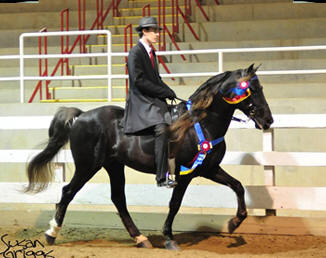 UMH Al Prewitt Memorial Horse Show – Friday  -  Open Western – 1stUMH Al Prewitt Memorial Horse Show – Friday  -  Stallions Trail  -  1stUMH Al Prewitt Memorial Horse Show – Friday  -  Trail Pleasure Championship  -  1stUMH Al Prewitt Memorial Horse Show – Friday  -  Amateur Trail – 3rdUMH Al Prewitt Memorial Horse Show  -  Saturday  -  Adult Trail Obstacle  -  1stUMH Al Prewitt Memorial Horse Show  -  Saturday  -  Amateur Trail  -  Steve Heuslein  -  2ndUMH Al Prewitt Memorial Horse Show  -  Saturday  -  4 & Older Conformation  -  4thUMH Al Prewitt Memorial Horse Show  -  Saturday  -  Open Western  -  3rdUMH Al Prewitt Memorial Horse Show  -  Saturday  -  Trail Pleasure Championship  - 1stUMH Al Prewitt Memorial Horse Show  -  Saturday  -  Adult Versatility Award  -  1stKMSHA Junior Robinson 20th Anniversary Celebration  - 4 year old and older Conformation  -  3rdKMSHA Junior Robinson 20th Anniversary Celebration  -  Trail Obstacle  -  2ndKMSHA Junior Robinson 20th Anniversary Celebration  -  Open Western Pleasure  -  2ndKMSHA Junior Robinson 20th Anniversary Celebration  -  5 year old and older Stallion Trail  -  1stKMSHA Junior Robinson 20th Anniversary Celebration  -  Trail Pleasure Championship  -  3rdKMSHA Junior Robinson 20th Anniversary Celebration  -  20th Annual Jr. Robinson Award  -  2ndThree Phase Event  -  Adult Novice Over All  -  2ndThree Phase Event  -  Cross Country  -  1stThree Phase Event  -  Trail Obstacle  -  2nd UMH Carson Masters Spring Premier  -  Stallions Trail Pleasure  - 2ndUMH Carson Masters Spring Premier  -  Men’s Open Trail  -  1stUMH Carson Masters Spring Premier  -  Trail Obstacle  -  1stUMH Carson Masters Spring Premier  -  Pro Am Trail  -  Charlie & Steve  -  1stUMH Carson Masters Spring Premier  -  Open Western  -  3rdUMH Carson Masters Spring Premier  -  Trail Pleasure Championship  -  1stUMH Carson Masters Spring Premier  -  Adult Versatility Award  -  1stUMH North Middletown Charity Horse Show  -  Stallions Trail Pleasure  -  2ndUMH Ladies Auxiliary Horse Show  -  Open Western  -  3rdUMH Ladies Auxiliary Horse Show  -  Stallions Trail Pleasure  -  2ndUMH Ladies Auxiliary Horse Show  -  Ladies Auxiliary Trail  -  1st  -  LyngleUMH Ladies Auxiliary Horse Show  -  Adult Trail Obstacle  -  1stUMH Ladies Auxiliary Horse Show  -  Pro/Am Trail  -  3rd  -  Charlie and LyngleUMH Ladies Auxiliary Horse Show  -  Men’s Open Trail  -  5thUMH Ladies Auxiliary Horse Show  -  Trail Pleasure Championship  -  4thUMH Ladies Auxiliary Horse Show  -   Adult Versatility  -   1stUMH Stidham Memorial  -  Stallions Trail  -  2ndUMH Stidham Memorial  -   Trail Championship  -  3rdRMH Kentucky Downs Classic  -  Open Western  -  2ndRMH Kentucky Downs Classic  -  Trail Pleasure Stallions  -  1stRMH Kentucky Downs Classic  -  Men’s Trail Pleasure  -  5thRMH Kentucky Downs Classic  -  Trail Pleasure Championship  -  5thRMH Tavares Championship Classic  -  Open Western  -  1stRMH Tavares Championship Classic  -   Trail Pleasure Stallions  -  3rdUMH Bourbon County Fair  -  Stallions Trail  -  3rdUMH Bourbon County Fair  -   Non-Pro Trail  -  1st  -  LyngleUMH KY State Championship – Stallions Trail  -  4thUMH KY State Championship – Open Western  -  4thUMH KY State Championship – Amateur Trail  -  3rd  -  Steve HeulseinGreat Smoky Mtn. Championship  -  Open Western  -  1stGreat Smoky Mtn. Championship  -  Stallions Trail  -  1stGreat Smoky Mtn. Championship  -  Trail Pleasure Championship  -  4thTN State Championship  -  Adult Trail Obstacle  -  3rdTN State Championship  -  Stallions Trail  -  2ndTN State Championship  -  Trail Pleasure Championship  -  2ndTN State Championship  -  Adult Versatility  -  5thUMH Summer Celebration - Open Western - 2ndUMH Summer Celebration - Men's Open Trail - 1stUMH Summer Celebration - Stallion Trail - 2ndUMH Summer Celebration - Adult Versatility - 5th UMH World Show  -  Water Glass  -  5thUMH World Show  -  Western Pleasure Sr. Horse  -  2ndUMH World Show  -  4 + Trail Pleasure Stallions  -  3rdUMH World Show  -  Trail Obstacle  -  1stUMH World Show  -  Trail Pleasure World Grand Championship  -  5thUMH World Show  -  Western Pleasure World Grand Championship  -  1stRMH International  -  Amateur Trail Pleasure  -  10th  -  Steve HeusleinRMH International  -  6-9 YO Stallions Conformation  -  4thRMH International  -  6-9 YO Stallions Trail Pleasure  -  1stRMH International  -  6-9 YO Western Pleasure  -  1stRMH International  -  Stallion Championship Trail  -  6thRMH International  -  Western Pleasure Grand Championship  -  3rdRMH International  -  Adult Trail Obstacle  -  1stRMH International  -  Pole Bending  -  1stRMH International  -  Water Glass  -  4thKMSHA International -  Trail Obstacle  -  1stKMSHA International -  Open Western  -  4th2009 High Point Awards1st -  UMH Open Western1st -  UMH Stallions Trail Pleasure1st -  UMH Trail Pleasure Championship1st -  UMH High Money Horse2nd -  UMH Adult Versatility2nd -  Men’s Open Trail Pleasure 2nd -  KMSHA/SMH Adult Trail Obstacle4th -  RMH Open Western [top of page]Sandman’s Taking Chances (Manny)Sired by Dock’s Mr. Sandman, this handsome 3 year old gelding is already getting off to a good start in the show ring.  He is calm and demonstrates a superior way of going.  At his very first show, he was placed first in the Open Four Gait class with his trainer, Charlie DeAtley, in the irons.  He is a smooth, smooth ride.  Watch for him in the Trail Pleasure division this year.  He is owned by Don and Nancy Copland from Brookville, IN.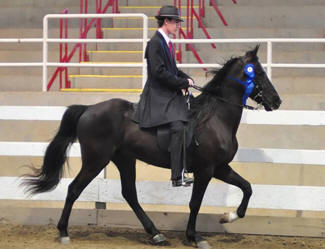 UMH Al Prewitt Memorial Horse Show  -  Friday  -  Geldings Trail  -  6thUMH Al Prewitt Memorial Horse Show  -  Saturday  -  Open Four Gait  -  1stUMH Al Prewitt Memorial Horse Show  -  Saturday  -  Men’s Open Trail  -  5thUMH Al Prewitt Memorial Horse Show  -  Saturday  -  2  -  3 year old Trail  - 3rdUMH Carson Masters Spring Premier  -  Open Four Gait  -  2ndUMH Ladies Auxiliary Horse Show  -  Open Four Gait  -  3rdUMH Bourbon County Fair - Open Four Gait - 5thUMH KY State Championship -  Open 4 Gait  -  2ndTN State Championship  -  Open 4 Gait  -  2ndTN State Championship  -  2 & 3 YO Trail  -  5th2009 High Point Awards2nd  -  UMH Open Four Gait[top of page]Gaitway’s Jasmine JoyAs a UMH Reserve World Grand Champion Western Pleasure horse, “Jazzy” will be competing again in 2009.  She has lots of talent and versatility.  At the Three Phase Event last year, she and her trainer, Robert Lawson, received the highest dressage scores of anyone in the competition (several 8’s and 9’s).  She will continue to have a juvenile rider or two this year. In addition to Steve and Robert showing her in the Country Trail Pleasure and versatility classes, Lauren and J.T. Hickey will be showing her in Showmanship, Equitation, Dressage, Cross Country, Trail Obstacle, Western and on the rail classes. She’s well built and has a fantastic gait. She is owned by Steve Heuslein, LaCrescent, MN. 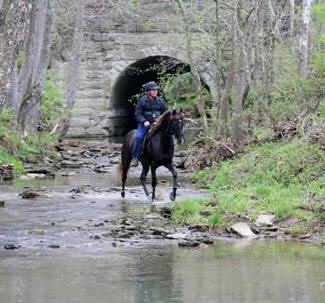 UMH Al Prewitt Memorial Horse Show  -  Friday -  Open Western  -  4thUMH Al Prewitt Memorial Horse Show  -  Friday -  CTP Pro-Am  -  Robert & Steve  -  2ndUMH Al Prewitt Memorial Horse Show  -  Friday -  CTP Championship  -  4thUMH Al Prewitt Memorial Horse Show  -  Saturday  -  CTP Mares  -  Steve Heuslein  -  1stUMH Al Prewitt Memorial Horse Show  -  Saturday  -  Amateur CTP  -  Steve Heuslein  -  1stUMH Al Prewitt Memorial Horse Show  -  Saturday  -  Adult Trail Obstacle  -  2ndUMH Al Prewitt Memorial Horse Show  -  Saturday  -  CTP Championship  -  Steve Heuslein  -  2ndUMH Al Prewitt Memorial Horse Show  -  Saturday  -  Open Western  -  4thUMH Al Prewitt Memorial Horse Show  -  Saturday -  Adult Versatility  -  2ndThree Phase Event  -  Novice Youth  -  1st  -  Lauren Hickey upThree Phase Event  -  Adult Novice  -  4th  -  Robert Lawson upUMH Carson Masters Spring Premier  -  Trail Obstacle  -  5thUMH Carson Masters Spring Premier  -  Country Trail Pleasure Mares  -  Steve Heuslein up  -  2ndUMH Carson Masters Spring Premier  -  Pro Am Country Trail  -  Robert & Steve  -  4thUMH Carson Masters Spring Premier  -  Open Western  -  1stUMH Carson Masters Spring Premier  -  Adult Versatility Award  -  3rdUMH Carson Masters Spring Premier  -  Non-Pro Country Trail  -  4th  -  Steve Heuslein up UMH Carson Masters Spring Premier  -  Adult Trail Obstacle  -  5thUMH Carson Masters Spring Premier  -  Adult Versatility  -  3rdUMH North Middletown Charity Horse Show  -  12 – 17 Country Trail – 4th  -  Lauren HickeyUMH Ladies Auxiliary Horse Show  -  Open Western – 5thUMH Ladies Auxiliary Horse Show  -  Juvenile 12 -17  -  2nd  -  Lauren HickeyUMH Ladies Auxiliary Horse Show  -  Pro/Am Country Trail  -  1st  -  Robert & LyngleUMH Ladies Auxiliary Horse Show  -  Mares Country Trail  -  3rdUMH Ladies Auxiliary Horse Show  -  Adult Trail Obstacle  -  3rdUMH Ladies Auxiliary Horse Show  -  Juvenile Trail Obstacle  -  3rd  -  J.T. HickeyUMH Ladies Auxiliary Horse Show  -  Showmanship  -  2nd  - Lauren HickeyUMH Ladies Auxiliary Horse Show  -  11 and Under Country Trail  -  J.T. HickeyUMH Ladies Auxiliary Horse Show  -  17 and Under Western  -  3rd  -  Lauren HickeyUMH Ladies Auxiliary Horse Show  -  Adult Versatility  -  2ndUMH Ladies Auxiliary Horse Show  -  Juvenile Versatility  -  5th  -  J.T.  HickeyUMH Stidham Memorial  -  Mares Country Trail Pleasure  -  1stUMH Stidham Memorial  -  Juvenile 11 and Under CTP  -  2nd  - J.T. HickeyRMH Kentucky Downs Classic  -  Open Western  -  4thRMH Tavares Championship Classic  -   Trail Pleasure Mares  -  1stRMH Tavares Championship Classic  -  Open Western  -  5thRMH Tavares Championship Classic  -  Mentor and Me  -  3rd  -Robert / Emma Deweese UMH Bourbon County Fair  -  Mares Country Trail  -  Robert 1stUMH KY State Championship -  11 & Under Country Trail  -  3rd  -  J.T. HickeyUMH KY State Championship -  Juvenile Trail Obstacle  -  3rd  -  J.T. HickeyUMH KY State Championship - 17 & Under Western  -  2nd  -  Lauren HickeyUMH KY State Championship -  Adult Versatility  -  1stUMH KY State Championship -  Amateur Country Trail  -  4th  -  Steve HeusleinUMH KY State Championship – Adult Trail Obstacle  -  1stUMH KY State Championship – Non Pro Country Trail  -  3rd  -  Lyngle LawsonUMH KY State Championship -   4 + Conformation  -  3rdUMH KY State Championship -  Mares Country Trail  -  3rdUMH KY State Championship -  Open Western  -  2ndGreat Smoky Mtn. Championship  -  Country Trail Mares  -  4thTN State Championship  -  Country Trail Mares  -  2ndTN State Championship  -  Trail Obstacle  -  5thTN State Championship  -  Country Trail Championship  -  5thUMH Summer Celebration -  Lead Line  -  1st  -  Ruby DeAtleyUMH Summer Celebration -  Country Trail Mares  -  4thUMH Summer Celebration -  Adult Trail Obstacle  -  1stUMH Summer Celebration -  Non-Pro Country Trail  -  5th  -  Steve HeusleinUMH Summer Celebration -  Juvenile Trail Obstacle  -  3rdUMH Summer Celebration -  Amateur Country Trail  -  5thUMH Summer Celebration -  Pro – Am Country Trail  - 4th  -  Steve/Robert  UMH Summer Celebration -  Open Western  -  4th  UMH Summer Celebration -  Juvenile Western  -  4th  -  Lauren HickeyUMH Summer Celebration -  11 and Under Country Trail  -  3rd  -  J.T. HickeyUMH Summer Celebration -  Adult Versatility Award  -  1stUMH Summer Celebration – Juvenile Versatility Award  -  3rd  -  J.T. HickeyUMH Summer Celebration  -  4 + Conformation  -  1stUMH World Show  -   4 + Country Trail Pleasure Mares  -  6thUMH World Show  -  Western Pleasure Sr. Horse  -  5thUMH World Show  -  Trail Obstacle Sr. Horse  -  2ndUMH World Show  -  Amateur Country Trail Pleasure  -  5thUMH World Show  -  Youth 11 & Under  -  3rd  -  J.T. HickeyUMH World Show  -  Youth Western Pleasure  -  3rd  -  Lauren HickeyUMH World Show  -  Youth Trail Obstacle  -  J.T. Hickey  -  4thUMH World Show  -  Am. Country Trail World Grand Championship  -  3rd  -  Steve HeusleinUMH World Show  -  Youth Showmanship  -  3rd  -  Lauren HickeyUMH World Show -  4 YO and Older Mares In-Hand - 6thRMH International  -  6-9 YO Mares Conformation  -  2ndRMH International  -  6-9 YO Mares Trail Pleasure  -  4thRMH International  -  14.2 – 14.3 Trail Pleasure  -  7thRMH International  -  Western Pleasure  -  5thRMH International  -  6-9 YO Western Pleasure  -  4thRMH International  -  Adult Trail Obstacle  -  3rdRMH International  -  6 and Over Championship Conformation  -  5thKMSHA International  -  5+ Mare/Gelding Conformation  -  3rdKMSHA International  -  Open Western  -  5th2009 High Point Awards1st  -  UMH  Adult Versatility1st   - UMH  Mares Country Trail Pleasure3rd  -  UMH Open Western3rd  -  UMH Open Amateur Country Trail Pleasure – Steve2nd  -  UMH Juvenile Trail Obstacle  -  J.T. Hickey2nd  - UMH  Juvenile 17 & Under Western  -  Lauren Hickey2nd  -  UMH Youth Versatility  -  Lauren Hickey3rd  -  UMH 11 & Under Country Trail Pleasure  -  J.T. Hickey3rd  - UMH Youth Versatility  -  J.T.  Hickey[top of page]L.A.’s Buds Rock My World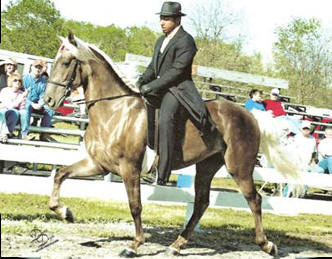 “Roxie” is a beautiful chocolate mare owned by Howard and Terry Kleier of California, KY.  She has an awesome gait with lots of natural lift.  Folks sit up and take notice when she’s in the ring.  She’ll be showing this year in the 4 year old Classic Pleasure class and the Mares Classic Pleasure division.  In addition to being shown by her trainer, Mike Butler, she’ll be shown in the juvenile classes by the Kleier’s niece, Cassie Thompson.  You won’t want to miss the performances of this flashy mare. UMH Al Prewitt Memorial Horse Show  -  Saturday -  Juvenile 12 – 17 Classic  -  Cassie Thompson  -  4thUMH Al Prewitt Memorial Horse Show  -  Saturday -  4 yo Mares Classic  -  4thUMH North Middletown Charity Horse Show  -  Mares Classic Pleasure  -  1stUMH Ladies Auxiliary Horse Show  -  Pro/Am Classic  -  1st  -  Mike and Cassie Thompson[top of page]Sonny’s Smokey MountainSmokey is another fine horse owned by the Kleier’s.  He a 10 year old gelding that continues to have the stamina and energy to show well or to take folks out on the trails.  Smokey is truly a horse that ‘has done it all!’  He has won everything from Classic High Point Awards to World Grand Championships and Super Horse.  He has performed with the Mountain Rhythm Riders yet gladly takes folks out on the trails.  Smokey will be shows occasionally this year.  He is for sale.  Contact SRF if you have any questions about Smokey. 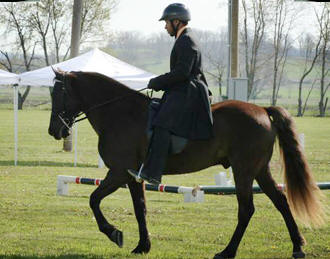 UMH Al Prewitt Memorial Horse Show  -  Saturday -  Men’s Open Classic  -  2nd UMH Al Prewitt Memorial Horse Show  -  Saturday -  Adult Trail Obstacle  -  5thKMSHA Junior Robinson 20th Anniversary Celebration  -  Trail Obstacle  -  3rdKMSHA Junior Robinson 20th Anniversary Celebration  -  5 and older Classic Pleasure  -  4thKMSHA Junior Robinson 20th Anniversary Celebration  -  20th Annual Jr. Robinson Award  -  2ndKMSHA Junior Robinson 20th Anniversary Celebration  -  Beginner Novice Over all  -  3rdThree Phase Event  -  Beginner Novice  -  3rd  -  Mike Butler upUMH Carson Masters Spring Premier  -  Pro Am Classic  -  Mike & Howard  -  5thUMH Carson Masters Spring Premier  -  Geldings Classic  -  5thUMH Carson Masters Spring Premier  -  Non Pro Classic Pleasure  -  Howard & Mike  -  5th[top of page]Mountain Vista ThunderNew to the Stoner Ridge Farm stallion line-up for 2009 is Mountain Vista Thunder.  He is a beautiful five year old chocolate colt that will impress you with his great conformation and solid gait.  He is just beginning his show career so be sure to watch for him.  You won’t be disappointed.  He’ll be showing in the Classic Stallions classes.  Thunder’s trainer is Mike Butler and he’s owned by Bob and Marty Morris of New Bloomfield, PA.  More information is available on the Stallion’s page. 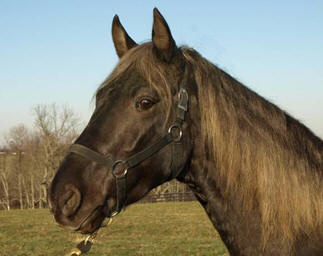 UMH Al Prewitt Memorial Horse Show  -  Friday -  Stallions Classic  -  6thRMH International  -  5 YO Stallions Trail  -  5th[top of page]Highland’s Poudre Lyric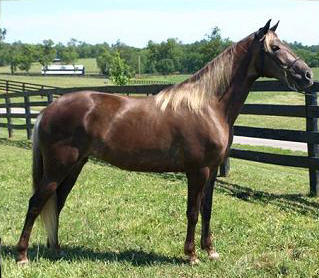 As a four year old, Lyric will be an awesome presence in the Trail Pleasure division this year.  She received 9 first place ties in 2008 including two championships.  She has such a solid gait, we’re sure she’ll continue to excel this year.  She is being trained by Charlie DeAtley and is owned by Myra Montfort, Highlands Farm LLC, Fort Collins, CO.UMH Al Prewitt Memorial Horse Show  -  Saturday  -  Men’s Open Trail  -   6th[top of page]RRF Gold NuggetUMH Classic Pleasure Non-Pro World Grand Champion RRF Gold Nugget will come out strong again in 2009.  He’ll be showing in many versatility classes which include Conformation, Trail Obstacle, Open Driving, Pro-Am, and on-the-rail classes.  His owner, Steve Heuslein from LaCrescent, MN, will be showing him in the Open Amateur Classic Division and Lyngle will continue in the Non-Pro classes.  His trainer, Charlie DeAtley, will be in the irons for the remaining classes.  Charlie and Nugget received the 4 yo Classic Pleasure Stallions & Geldings High Point for 2008.  Lyngle and Nugget also received the Non-Pro Classic Pleasure High Point award last year.  Look for this beautiful palomino.  He’s a joy to watch. 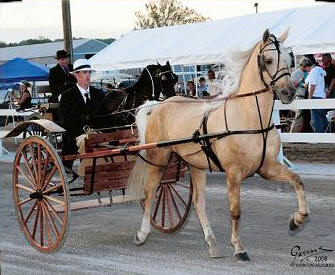 UMH Al Prewitt Memorial Horse Show  -  Saturday -  Non-Pro Classic  -  Lyngle Lawson  -  6thUMH Carson Masters Spring Premier  -  Pro Am Classic  -  4th  -  Steve & Charlie upUMH Carson Masters Spring Premier  -  Non Pro Classic  -  Lyngle up  -  1st  UMH Carson Masters Spring Premier  -  Geldings Classic  -  1stUMH Carson Masters Spring Premier  -  Classic Pleasure Championship  -  5thUMH Ladies Auxiliary Horse Show  -  Trail Obstacle  -  2ndUMH Ladies Auxiliary Horse Show  -  Non-Pro Classic  -  4th  -  LyngleUMH Stidham Memorial  -  Non-Pro Classic  -  5th  -  LyngleRMH Kentucky Downs Classic  -  Ladies Show Pleasure  -  2nd  -  LyngleRMH Kentucky Downs Classic  -  Show Pleasure Geldings  -  1stRMH Tavares Championship Classic  -  Ladies Show Pleasure  -  1st  -  LyngleRMH Tavares Championship Classic  -  Trainers Class  -  4thUMH Bourbon County Fair  -  Non-Pro Classic  -  5th  -  LyngleUMH KY State Championship – Non Pro Classic -  3rd  -  Lyngle LawsonUMH KY State Championship -  Geldings Classic  -  2ndTN State Championship  -  4 + Conformation  -  2nd  -  RobertTN State Championship  -  Non Pro Classic  -  1st  -  LyngleTN State Championship  -  Adult Trail Obstacle  -  4thTN State Championship  -  Classic Pleasure Championship  -  1stTN State Championship  -  Pro Am Classic  -  1st  -  Charlie/LyngleTN State Championship  -  Geldings Classic  -  1stTN State Championship  -  Adult Versatility  -  1stGreat Smoky Mtn. Championship  -  Non Pro Classic  -  2nd  -  LyngleUMH Summer Celebration -  Non Pro Classic  -  4th  -  LyngleUMH Summer Celebration -  Classic Pleasure Championship  -  4thUMH Summer Celebration -  Pro Am Classic  -  5th  -  Charlie/SteveUMH Summer Celebration -  Geldings Classic  -  2ndUMH World Show  -  4 + Classic Pleasure Geldings  -  1stUMH World Show  -  Amateur Men’s Classic  -  2nd  -  Steve HeusleinUMH World Show  -  Non-Pro Classic  - 2nd  -  Lyngle LawsonUMH World Show  -  4+ Geldings In Hand  -  5thUMH World Show  -  Men’s Classic Pleasure  -  4thUMH World Show  -  Trail Obstacle Sr. Horse  -  4thUMH World Show  -  Pro Am Classic  -  5th  -  Charlie & SteveUMH World Show  -  Open Driving  -  1stUMH World Show  -  Non-Pro Classic World Grand Championship  -  4th  -  Lyngle LawsonUMH World Show  -  Groom’s Class  -  5th  -  Lisa SidwellRMH International  -  Men’s Amateur Show Pleasure  -  2nd  -  Steve HeusleinRMH International  -  4-5 YO Amateur Show Pleasure  -  7th  -  Steve HeusleinRMH International  -  3-5 YO Geldings Conformation  -  1stRMH International  -  5 YO Geldings Show Pleasure  -  1stRMH International  -  Pleasure Driving  -  1stRMH International  -  Show Pleasure Grand Championship  -  7thRMH International  -  Adult Trail Obstacle  -  2ndRMH International  -  3-5 YO Open Conformation Championship  -  1stRMH International  -  Conformation Grand Championship  -  2ndRMH International  -  Sam Tuttle Memorial AwardRMH International  -  Geldings Show Pleasure Championship - 1st KMSHA International  -  Open Driving  -  1stKMSHA International  -  Trail Obstacle  -  4thKMSHA International  -  5+ Mare/Gelding Conformation  -  4thKMSHA International  -  Men’s Open Classic  -  5th2009 High Point Awards1st  -  UMH Geldings Classic Pleasure2nd  -  Non Pro Classic  -  Lyngle Lawson[top of page]Legendary Lady . . . . the Lady IS Legendary!  And she’s back.  Yes, two time Sam Tuttle Memorial Award winner, Legendary Lady, is back in training at Stoner Ridge Farm.  She began training for the Three Phase and then her owners, Judy and Michael Brummer, decided to take her to the Al Prewitt Memorial Show in North Carolina where she won the Mares Trail Pleasure class with Judy in the irons.  Lady is a wonderful mare that can do it all . . .  we’re thrilled to have her back at her home place once again.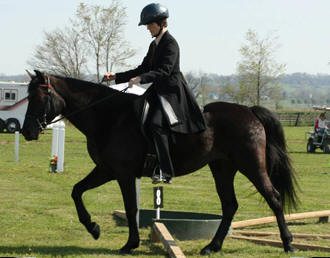 UMH Al Prewitt Memorial Horse Show  -  Friday -  Mares Trail  -  2ndUMH Al Prewitt Memorial Horse Show  -  Saturday  -  Open Western  -  6thUMH Al Prewitt Memorial Horse Show  -  Saturday -  Mares Trail   -  Judy Brummer  -  1stUMH Al Prewitt Memorial Horse Show  -  Saturday -  Adult Trail Obstacle  -  Judy Brummer  -  4thUMH Al Prewitt Memorial Horse Show  -  Saturday -  Trail Pleasure Championship  -  Judy Brummer  -  6thUMH Al Prewitt Memorial Horse Show  -  Saturday -  Adult Versatility Award  -  3rdThree Phase Event  -  Adult Beginner Novice Over All  -  1st  -  Judy Brummer upThree Phase Event  -  AGMH High Point Horse  Three Phase Event  -  Trail Obstacle  -  1st  -  Judy Brummer upThree Phase Event  -  Adult Novice Over All  -  3rd  -  Robert Lawson upThree Phase Event  -  Dressage  -  2nd  -  Robert Lawson upUMH Carson Masters Spring Premier  -  Trail Obstacle  - Judy Brummer up -  2ndUMH Carson Masters Spring Premier  -  Amateur Trail  - Judy Brummer up -  5thUMH Carson Masters Spring Premier  -  Non-Pro Trail  -  Judy Brummer up  -  3rdUMH Carson Masters Spring Premier  -  Adult Versatility Award  -  Judy Brummer up  -  5th[top of page]Pepper’s Capital Venture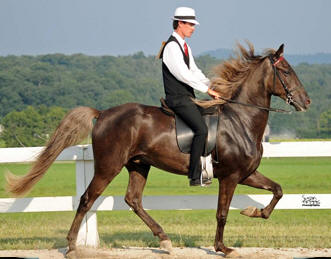 Capital Venture made his show-ring debut during the Kentucky State Championship last year at the new Kentucky Equestrian Center in Winchester. He did a great job! This up-and-coming guy is fluid and exciting to watch. He has an outstanding gait and a beautiful flowing mane. We’re going to enjoy watching this 3 year old as he grows up. He is a half brother to Pepper’s Just Plain Pretty. Watch for him in the three year old classic pleasure classes this year.  We’re sure you’ll like what you see! Capital Venture is owned by Steve Heuslein, LaCrescent, MN and trained by Charlie DeAtley. UMH Al Prewitt Memorial Horse Show  -  Friday -  3 yo Stallions/Geldings Classic  -  6thUMH Al Prewitt Memorial Horse Show  -  Saturday -  Men’s Open Classic  -  5thUMH Al Prewitt Memorial Horse Show  -  Saturday -  3 yo Stallions/Geldings Classic  -  3rdKMSHA Junior Robinson 20th Anniversary Celebration  -  3 year old Mares and Geldings Classic  -  5thUMH Carson Masters Spring Premier  -  3 Year Old Stallions & Geldings  -  2ndUMH North Middletown Charity Horse Show  -  3 yo Stallions & Geldings  -  1stUMH Ladies Auxiliary Horse Show  -  Geldings Classic  -  2ndRMH Kentucky Downs Classic  -  3 YO Show Pleasure  -  1stRMH Tavares Championship Classic  -  3 YO Show Pleasure  -  3rdRMH Tavares Championship Classic  -  Show Pleasure Geldings  -  4thUMH Bourbon County Fair  -   3 YO Stallions/Geld. Classic  -  1stUMH KY State Championship -  3 yo Classic  -  5thGreat Smoky Mtn. Championship  -  3 YO Stallions & Geldings  -  2ndTN State Championship  -  3 YO Stallions & Geldings  -  5thUMH Summer Celebration -  3 YO Stallions & Geldings  -  3rdUMH World Show  -  3 yo Classic Stallions/Geldings  -  4thRMH International  -  3 YO Amateur Trail Pleasure -  3rd  -  Steve HeusleinRMH International  -  3 YO Amateur Show Pleasure  -  3rd   -  Steve HeusleinRMH International  -  3 YO Gelding Trail Pleasure  -  1st  -  Michael ButlerRMH International  -  3 YO Gelding Show Pleasure  -  1stRMH International  -  Geldings Championship Trail  -  7th  -  Michael ButlerKMSHA International  -  3 & 4 yo Mare/Gelding Conformation  -  3rd2009 High Point Awards1st  -  UMH 3 Year Old Stallions & Geldings Classic Pleasure[top of page]RPM’s Squirrel’s Blackfoot “Squirrel” is a beautiful 3 year old stallion. He has a great mind and is a pleasure to work with. You would never know he is a stallion. He made his debut at the UMH World Show last September and we’re excited to have the opportunity to train and show this fine colt. He is owned by Randy and Regina Jones from Conway, AR.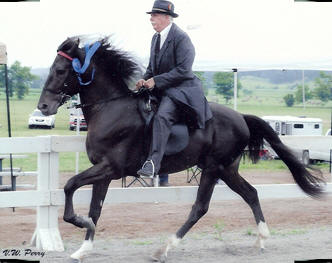 KMSHA Junior Robinson 20th Anniversary Celebration  -  Open Four Gait  -  1stKMSHA Junior Robinson 20th Anniversary Celebration  -  Open Novice Trail  -  2nd  -  Regina Jones upUMH Carson Masters Spring Premier  -  2 & 3 Year Old Open Trail Pleasure  -  1stUMH Carson Masters Spring Premier  -  2 & 3 Year Old Open Conformation  -  5thUMH Carson Masters Spring Premier  -  Pro Am Trail  -  Robert &  Amanda Dunn  -  5thUMH Carson Masters Spring Premier  -  Open Four Gait  -  1stUMH Carson Masters Spring Premier  -  Adult Versatility Award  -  2ndUMH Ladies Auxiliary Horse Show  -  Open Four Gait  -  1st  -  Unanimous Decision UMH Ladies Auxiliary Horse Show  -  Trail Obstacle  -  5thUMH Ladies Auxiliary Horse Show  -  Adult Versatility  -  3rdUMH Stidham Memorial  -  2 & 3 YO Trail  -  5thRMH Kentucky Downs Classic  -  Amateur Trail  -  3rd    -  Regina JonesRMH Tavares Championship Classic  -  Amateur Trail Pleasure  -  2nd  -  Regina JonesUMH Bourbon County Fair  -   Open 4 Gait  -  4thUMH KY State Championship -  Open 4 Gait  -  1st Unanimous UMH KY State Championship -  Amateur Trail  -  5th  -  Randy JonesTN State Championship  -  2 & 3 YO Conformation  -  2ndTN State Championship  -  Open 4 Gait  -  1stTN State Championship  -  2 & 3 YO Trail  -  1stTN State Championship  -  Pro Am Trail  -  3rd  -  Robert/Tim SpencerTN State Championship  -  Adult Versatility  -  4thGreat Smoky Mtn. Championship  -  2 & 3 YO Conformation  -  3rdUMH Summer Celebration -  2 & 3 YO Conformation  -  1stUMH Summer Celebration -   -  Open 4 Gait  -  1stUMH Summer Celebration -   2 & 3 YO Trail  -  3rdUMH Summer Celebration -  Adult Versatility  -  3rdUMH World Show  -  Water Glass Class  -  2nd  -  Randy JonesUMH World Show  -  Am/Non Pro 2+ In-Hand  -  3rd  -  Randy JonesUMH World Show  - Western Pleasure Jr. Horse  -  5thUMH World Show  -  Novice Gentleman Rider  -  3rd  -  Randy JonesUMH World Show  -  Trail Obstacle Jr. Horse  -  1stUMH World Show  -  Trail Obstacle Open Am/Non Pro  -  5th  -  Randy JonesUMH World Show  -  Open 4 Gait  -  2ndUMH World Show  -  Regional Amateur Trail  -  2nd  -  Randy JonesUMH World Show  -  Novice Ladies Trail  -  2nd  -  Regina Jones UMH World Show  -  KY Bourbon Class  -   6th  -  Randy Jones UMH World Show  -  Amateur Versatility - 3rd - Randy JonesUMH World Show  -  Barb's Stormy Knight Award - 6th2009 High Point Awards1st  - UMH  2-3 Year Old Open Trail Pleasure1st  - UMH Open Four Gait3rd  - KMSHA/SMH Open Four Gait[top of page]Highland’s Poudre Belle Just beginning her show career in 2009, this nice three year old filly has a pretty canter and is really easy to work with. She will be shown in the trail pleasure and open four gait classes by her trainer, Charlie DeAtley.  Belle is owned by Myra Montfort, Highland’s Farm L.L.C., Fort Collins, CO.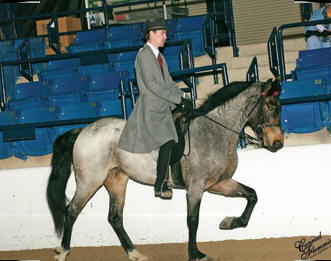 KMSHA Junior Robinson 20th Anniversary Celebration  -  Open Four Gait  -  2ndKMSHA Junior Robinson 20th Anniversary Celebration  -  
3 yo Mares/Geldings Trail  -  4th[top of page]Highland’s Poudre Java As a three year old, Java has a solid gait and nice temperament. He will be competing in the trail pleasure classes under the direction of his trainer, Mike Butler.  Be sure to watch for this great gelding in the show ring this summer.  He is owned by Myra Montfort, Highland’s Farm L.L.C., Fort Collins, CO.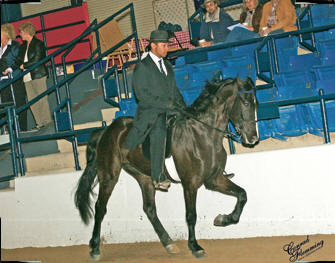 KMSHA Junior Robinson 20th Anniversary Celebration  -  3 year old Mares/Geldings Trail Pleasure  -  3rd[top of page]Barb’s Stormy Knight Ten year old Barb’s Stormy Knight continues his illustrious career in 2009.  Even though he’s in the AGMH Hall of Fame and has been the winner of numerous World Grand Championships including the Western World Grand Championships in all three Mountain Horse associations, he continues to ‘learn new tricks.’  At the 2009 Three Phase Event, Stormy received the Novice High Point Award.  He also received the highest dressage score of any competitor at the event (including walk, trot, canter breeds).  Stormy is also busy this year giving lessons and introducing the novice and juvenile rider to the show ring for the first time.  While Erin won at the Three Phase, he continues to be trained by Robert.   He’s owned by Don and Nancy Copland of Brookville, IN.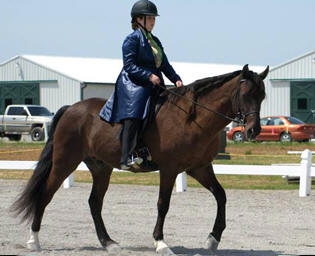 KMSHA Junior Robinson 20th Anniversary Celebration  -  Open Novice Trail 3rd  -  Marcia Spencer upKMSHA Junior Robinson 20th Anniversary Celebration  -  Ladies Amateur Trail 3rd  -  Marcia Spencer upKMSHA Junior Robinson 20th Anniversary Celebration  -  Amateur Trail Championship 3rd  -  Nancy Copland upThree Phase Event  -  Adult Novice Over all  -  1st  -  Erin DeAtley upThree Phase Event  -  Beginner Novice/Novice High Point Three Phase Event  -  Dressage  -  1st  (over all horses competing including walk, trot, canter horses) Erin upThree Phase Event -   Beginner Novice Youth  -  2nd  -  Lauren Hickey up UMH North Middletown Charity Horse Show  -  11 & Under Trail – 4th  -  J.T. HickeyUMH North Middletown Charity Horse Show  -  12 – 17 Trail  -  2nd  -  Lauren HickeyKMSHA/SMH Spring Spectacular  -  Fun Class Open Trail  -  1st  -  Tim SpencerKMSHA/SMH Spring Spectacular  -  Open Amateur Trail  -  4th  -  Marcia SpencerUMH Ladies Auxiliary Horse Show  -  I Show/Should Show Trail -  2nd  -  Lyngle & TimUMH Ladies Auxiliary Horse Show  -  11 and Under Trail  -  3rd  -  J.T. HickeyUMH Ladies Auxiliary Horse Show  -   Juvenile Trail Obstacle  -  4th  -  Lauren HickeyUMH Ladies Auxiliary Horse Show  -   Novice Trail  2nd  -  Marcia SpencerUMH Ladies Auxiliary Horse Show  -   Juvenile 12-17 Trail  -  2nd  -  Lauren HickeyUMH Ladies Auxiliary Horse Show  -   Amateur Trail  -  3rd  -  Tim SpencerUMH Ladies Auxiliary Horse Show  -   Juvenile Versatility  -  2nd  -  Lauren HickeyUMH Stidham Memorial  -  Gelding Trail  -  1st  -  Tim SpencerUMH Stidham Memorial  -  Amateur Trail  -  2nd  -  Marcia SpencerUMH Stidham Memorial  -  Juvenile 12-17  -  1st  -  Lauren HickeyUMH Stidham Memorial  -  Juvenile 11 & Under  -  3rd  -  J.T. HickeyUMH Bourbon County Fair  -  Novice Trail  -  1st  -  TimUMH Bourbon County Fair  -  Open Amateur Trail  -  4th  -  TimUMH KY State Championship -  Juvenile Trail Obstacle  -  4th – Lauren HickeyUMH KY State Championship -  17 and Under Equitation  -  2nd  -  Lauren HickeyUMH KY State Championship -  Showmanship  -  3rd  -  Lauren HickeyUMH KY State Championship -  Juvenile Versatility  -  2nd  -  Lauren HickeyUMH KY State Championship -  Ladies Auxiliary Trail  -  5th  -  Nancy CoplandUMH KY State Championship -   Lead Line -  Ella TilleryKMSHA KY State Championship -  Novice Trail  -  1st  -  Marcia SpencerKMSHA KY State Championship -  Amateur Trail  -  5th  -  Tim SpencerKMSHA KY State Championship -  Trail Obstacle  -  4th  -  Robert LawsonGreat Smoky Mtn. Championship  -  Open Novice Rider  -  2nd  -  Marcia SpencerTN State Championship  -  Amateur Trail  -  2nd  -  Tim SpencerTN State Championship  -  Open Novice  -  1st  -  Marcia SpencerUMH Summer Celebration -   Open Novice Rider  -  1st  -  Marcia SpencerUMH Summer Celebration -  Amateur Trail  -  1st  -  Tim SpencerUMH Summer Celebration -  Geldings Trail  -  3rd  -  Nancy CoplandUMH Summer Celebration -  17 & Under Equitation  -  1st  -  Lauren HickeyUMH Summer Celebration -  Juvenile Trail Obstacle  -  4th  -  Lauren Hickey UMH Summer Celebration -  12 – 17 Juvenile Trail  -  5th  -  Lauren HickeyUMH Summer Celebration -  17 & Under Showmanship  -  3rd  -  Lauren HickeyUMH Summer Celebration -  Juvenile Versatility Award  -  2nd  -  Lauren HickeyUMH Summer Celebration -  Lead Line -  1st  -  Ruby DeAtleyKMSHA Camp Horsin’ Around  -  Oven Novice Trail  -  3rd  -  Marcia SpencerKMSHA Camp Horsin’ Around  -  Open Amateur Trail  -  6th  -  Tim SpencerUMH World Show  -  Non-Pro Trail Pleasure  -  4th  -  Nancy CoplandUMH World Show  -  Novice Gentleman Rider  -  1st  -  Tim SpencerUMH World Show  -  Trail Obstacle Open Amateur  -  4th  -  Tim SpencerUMH World Show  -  Youth Trail Obstacle  -  1st  -  Lauren HickeyUMH World Show  -  Youth Equitation  -  4th  -  Lauren HickeyUMH World Show  -  Amateur World Grand Championship  -  Tim SpencerUMH World Show  -  Lead Line  -  1st  -  Ella Tillery & Ruby DeAtleyKMSHA International  -  Trail Obstacle  -  Tim Spencer  -  3rd2009 High Point Awards1st  -  KMSHA/SMH Novice Trail Pleasure  -  Marcia Spencer3rd  -  UMH Juvenile Trail Obstacle  -  Lauren Hickey2nd  -  UMH Open Novice Trail Pleasure -  Marcia SpencerLead Line  -  Ella TilleryLead Line  -  Ruby DeAtley[top of page]Merry Go BlueWorld Grand Champion Merry Go Blue is a 13 year old stallion who has beautiful conformation, gait, and a disposition that you simply won't believe for a breeding stallion! His foals carry his phenomenal attributes and are simply a pleasure to watch gait in the field (See the Stallions page). He is so light and responsive he can be ridden with a halter and lead rope. He will be competed lightly this year with his trainer, Charlie DeAtley. Merry Go Blue is co-owned by the Copland's and the Lawson's.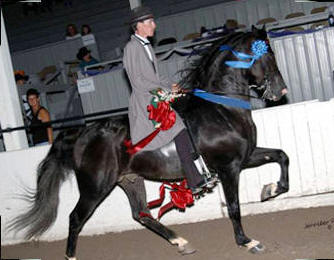 UMH Carson Masters Spring Premier  -  Stallions Classic Pleasure  -  3rdUMH North Middletown Charity Horse Show  -  Classic Pleasure Championship  -  3rdUMH World Show  -  UMH/AGMH Classic Pleasure  -  2nd[top of page]C.D.'s Girl's Got Rhythm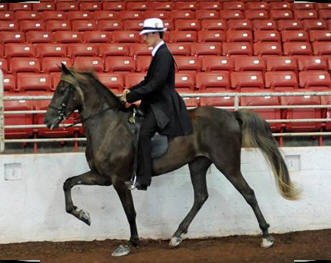 UMH Carson Masters Spring Premier  -  Men’s Open Pleasure  -  4thUMH Bourbon County Fair  -  3 YO Fillies  -  3rdTN State Championship  -  3 YO Fillies Classic  -  3rdGreat Smoky Mtn. Championship  -  3 YO Fillies Classic  -  4thUMH Summer Celebration -  3 YO Fillies Classic  -  5thUMH World Show  -  Open Four Gait  -  4th[top of page]The Cross Filly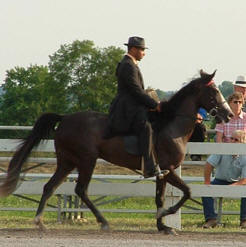 This outstanding trail pleasure filly has been under the direction of Michael Butler all season.  She’s performed well and has been pleasure to have here at SRF.  Congratulations to Dale and Edwina Honn from Lexington, KY!  KMSHA/SMH Spring Spectacular  -  Mares Trail Pleasure  -  3rdKMSHA/SMH Spring Spectacular  -  Men’s Open Trail  -  3rdUMH Stidham Memorial  -  2 & 3 YO Trail  -  1stUMH Stidham Memorial  -  Mares Trail  -  3rdKMSHA KY State Championship -  2 & 3 yo Open Trail  -  4thKMSHA KY State Championship -  Mares Trail  -  4th2009 High Point Awards2nd  -  KMSHA 2 & 3 Year Old Fillies[top of page]Blue's Magical Charm (Mojo)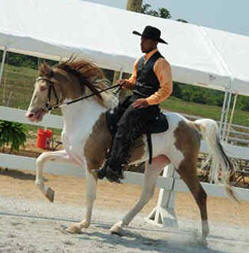 Three year old Mojo is one talented horse.  He has a great gait, he canters, shows well in conformation, and western.  Looking for a Spotted Mountain Horse stallion?  He’s one that you will love.  His owners, Tim and Marcia Spencer, have decided to sell him as they don’t really need a stallion at this time.  He is currently being trained by Michael Butler.  Call Stoner Ridge Farm for additional information.KMSHA/SMH Spring Spectacular  -  Open Four Gait  -  3rdKMSHA/SMH Spring Spectacular  -  SMHA Trail Pleasure  -  4thKMSHA KY State Championship – 14.3 and Under Trail  - 5thKMSHA KY State Championship -  Open 4 Gait  -  1stSMHA KY State Championship – Open Trail  -  3rdKMSHA Camp Horsin’ Around  -  SMHA Open Trail Pleasure  -  2ndUMH World Show  -  Open Spotted Mountain Horse  -  3rdKMSHA International  -  SMHA Stallions Trail Pleasure  -  1stKMSHA International  -  Open 4 Gait  -  2ndKMSHA International  -  SMHA Trail Pleasure Championship  -  4th2009 High Point Awards2nd  -  KMSHA/SMH Open Four Gait3rd  -  SMH Trail Pleasure[top of page]Little Anne We are happy to have World Grand Champion Little Anne as a new addition to our 2009 show line up at Stoner Ridge Farm.  She has a great 4 beat gait she is smooth as silk.  Little Anne is a very versatile horse with 4 Four Gait, Trail Obstacle, Western, and Under Saddle wins to her credit. She will be shown in the Ladies Auxiliary and Amateur classes this summer by her owner, Nancy Copland.  Little Anne is being trained by Michael Butler.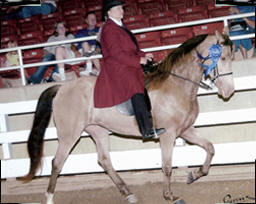 TN State Championship  -  Mares Trail  -  3rdTN State Championship  -  Open 4 Gait  -  3rdTN State Championship  -  Trail Obstacle  -  6thUMH Summer Celebration -  Open 4 Gait  -  3rdUMH Summer Celebration -  Trail Obstacle  -  4th UMH World Show  -  Water Glass Class  -  4thUMH World Show  -  Trail Obstacle Sr. Horse  -  3rdUMH World Show  -  Open Four Gait  -  1st[top of page]HBF Hidden Agenda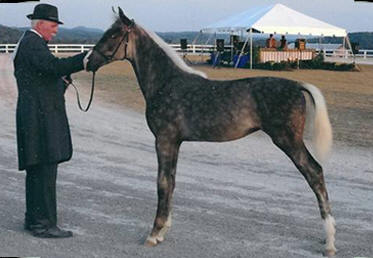 What a knock-out!  This little chocolate filly will steal your heart with her sweet, curious nature.  Out of Nicholei’s Sophie by WGC Merry Go Blue, she is already making waves in the show ring.  She is owned by Don and Nancy Copland of Brookville, IN and trained by Robert Lawson.UMH World Show  -  Weanling Fillies  -  3rdUMH World Show  -  Breeder’s Cup  -  10thRMH International  -  Weanling Fillies “A”  -  2ndRMH International  -  Weanling Championship  -  3rd[top of page]Branson BlueMany folks who have been showing for awhile will remember Lyngle’s show mare, One Chance Fancy.  She was Amateur Classic High Point two years in a row.  Fancy’s foals have begun making their way to the show ring.  You are sure to be impressed with this yearling colt out of Fancy by WGC Merry Go Blue.  He’s awesome!  Now owned by Steve Heuslein, Branson Blue is the 2009 RMHA International Yearling Champion and is trained by Robert Lawson.  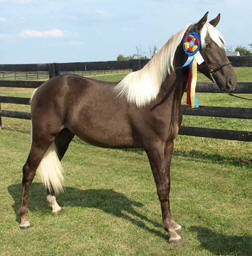 UMH World Show  -  Yearling Colts In-Hand  -  2ndUMH World Show  -  Yearling Amateur/Non Pro  -  2nd  -  Robin TuckerUMH World Show  -  Yearling Conformation World Grand Championship  -  3rdUMH World Show  -  Breeder’s Cup  -  2ndRMH International  -  Yearling Colts “A”  -  2ndRMH International  -  Yearling Championship  -  1st